Филиал муниципального автономного общеобразовательного учреждения «Прииртышская средняя общеобразовательная школа» - Абалакская средняя общеобразовательная школа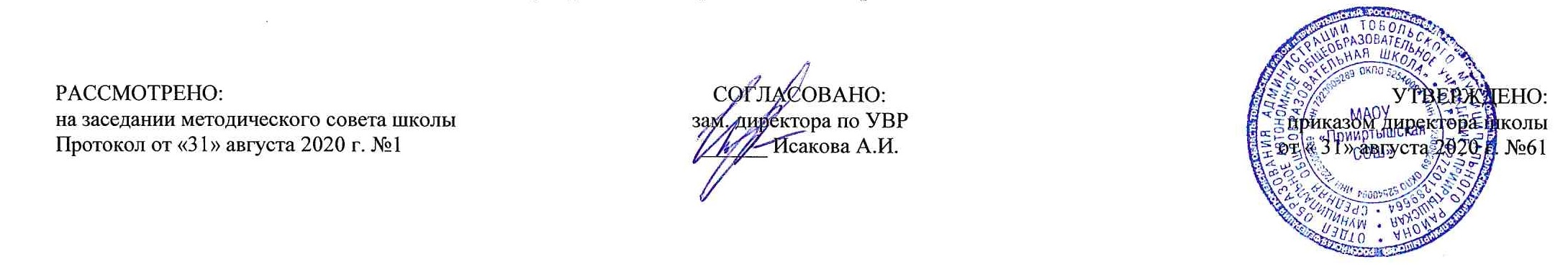 РАБОЧАЯ ПРОГРАММА по окружающему мирудля 1 классана 2020-2021 учебный годПланирование составлено в соответствии с	ФГОС НОО	Составитель программы: Денисова Екатерина Сергеевнаучитель начальных классов без квалификационной категории                                                                                                         с.  Абалак                                                                                                           2020 годПланируемые результаты освоения учебного предмета «Окружающий мир».Учащиеся научатся:• правильно называть родную страну, родной город, село (малую родину); • различать флаг и герб России; • узнавать некоторые достопримечательности столицы;• называть по именам, отчествам и фамилиям членов своей семьи; • различать изученные объекты природы (камни, растения, животных, созвездия);• различать овощи и фрукты; • определять с помощью атласа-определителя растения и животных; • описывать по плану дерево, рыбу, птицу, своего домашнего питомца (кошку, собаку); • сравнивать растения, животных, относить их к определённым группам; • сравнивать реку и море; • использовать глобус для знакомства с формой нашей планеты; • находить на глобусе холодные и жаркие районы; • различать животных холодных и жарких районов;• изготавливать модели Солнца, звёзд, созвездий, Луны; • различать прошлое, настоящее и будущее; • называть дни недели и времена года в правильной последовательности;• соотносить времена года и месяцы;• находить некоторые взаимосвязи в окружающем мире; • объяснять причины возникновения дождя и ветра; • перечислять цвета радуги в правильной последовательности; • раздельно собирать мусор в быту; • соблюдать правила поведения в природе; • правильно готовиться ко сну, чистить зубы и мыть руки; • подбирать одежду для разных случаев; • правильно обращаться с электричеством и электроприборами; • правильно переходить улицу; • соблюдать правила безопасной езды на велосипеде; • различать виды транспорта; • соблюдать правила безопасности в транспорте.Учащиеся получат возможность научиться:• проводить опыты с водой, снегом и льдом;• ухаживать за комнатными растениями и животными живого уголка;• мастерить кормушки и подкармливать птиц;• анализировать схему смены времён года и месяцев;• характеризовать природные явления в разные времена года; • устанавливать связь между строением, образом жизни животных и природными условиями;• объяснять причины отлёта птиц в тёплые края;Содержание учебного предмета «Окружающий мир»Раздел 1. Задавайте вопросы! 1 ч.     Знакомство с учебником и учебными пособиями (рабочей тетрадью, сборником тестов, атласом-определителем «От земли до неба», книгами для чтения «Зелёные страницы» и «Великан на поляне»). Знакомство с постоянными персонажами учебника — Муравьем Вопросиком и Мудрой ЧерепахойРаздел 2. Что и кто? 20 ч      Что такое Родина? Наш край- Тюменская область. Что мы знаем о народах России? Что мы знаем о Москве? Проект «Моя малая родина». Что у нас над головой? Что у нас под ногами? Что общего у разных растений? Что растет на подоконнике? Что растет на клумбе? Что это за листья? Растения края (деревья, кустарники, травы).  Что такое хвоинки? Растения края. Кто такие насекомые? Насекомые Тюменской области. Кто такие рыбы? Кто такие птицы? Разнообразный мир животных нашего края. Птицы. Кто такие звери? Разнообразный мир животных нашего края. Что такое зоопарк? Что окружает нас дома? Что умеет компьютер? Что вокруг нас может быть опасным? На что похожа наша планета?Проверим себя и оценим свои достижения по разделу «Что и кто?» Раздел 3. Как, откуда и куда? 12 ч      Как живет семья? Проект «Моя семья». Откуда в наш дом приходит вода и куда она уходит? Откуда в наш дом приходит электричество? Как путешествует письмо? Куда текут реки? Откуда берутся снег и лед? Как живут растения? Как живут животные? Как зимой помочь птицам? Откуда берутся шоколад, изюм и мед? Откуда берется и куда девается мусор? Откуда в снежках грязь?Мой проект по теме «Моя семья».Проверим себя и оценим свои достижения по разделу «Как, откуда и куда?»Раздел 4. Где и когда?  11 ч      Когда учиться интересно? Проект «Мой класс и моя школа».  Когда придет суббота? Когда наступит лето? Где живут белые медведи? Где живут слоны? Где зимуют птицы? Когда жили динозавры? Когда появилась одежда? Когда изобрели велосипед? Когда мы станем взрослыми?Мой проект по теме «Мой класс и моя школа»Проверим себя и оценим свои достижения по разделу «Где и когда?»Раздел 5. Почему и зачем? 22 ч.     Почему солнце светит днем, а звезды – ночью? Почему Луна бывает разной? Почему идет дождь и дует ветер? Почему звенит звонок? Почему радуга разноцветная? Почему мы любим кошек и собак? Проект «Мои домашние питомцы». Почему мы не будем рвать цветы и ловить бабочек? Красная книга Тюменской области. Почему в лесу мы будем соблюдать тишину? Почему их так назвали? Зачем мы спим ночью? Почему нужно есть много овощей и фруктов? Почему нужно чистить зубы и мыть руки? Зачем нам телефон и телевизор? Зачем нужны автомобили? Зачем нужны поезда? Зачем строят корабли? зачем строят самолеты? Почему в автомобиле и поезде нужно соблюдать правила безопасности? Почему на корабле и в самолете нужно соблюдать правила безопасности? Зачем люди осваивают космос? Почему мы часто слышим слово «экология»? Мой проект по теме «Мои домашние питомцы»Проверим себя и оценим свои достижения по разделу «Почему и зачем?»Тематическое планирование                                        Региональный компонентКалендарно-тематическое планирование.                                                                                                                       Приложение 1. №п/пРазделы, темыКоличество часов№п/пРазделы, темыКоличество часовРаздел 1. Задавайте вопросы.11Задавайте вопросыРаздел 2. Что и кто?201Что такое Родина?2Что мы знаем о народах России?3Что мы знаем о Москве?4Проект «Моя малая Родина»5Что у нас над головой?6Что у нас под ногами7Что общего у разных растений?8Что растёт на подоконнике?9Что растёт на клумбе?10Что это за листья?11Что такое хвоинки?12Кто такие насекомые?13Кто такие рыбы?14Кто такие птицы?15Кто такие звери?16 Что окружает нас дома?17Что умеет компьютер?18Что вокруг нас может быть опасным?19На что похожа наша планета?20Проверим себя и оценим свои достижения по разделу «Что и кто?» Раздел 3. Как, откуда и куда?121Как живёт семья? Проект «Моя семья»2Откуда в наш дом приходит вода и куда она уходит?3Откуда в наш дом приходит электричество?4Как путешествует письмо?5Куда текут реки?6Откуда берутся снег и лёд?7Как живут растения?8Как живут животные?9Как зимой помочь птицам?10Откуда берётся и куда девается мусор?11Откуда в снежках грязь?12Проверим себя и оценим свои достижения по разделу «Как, откуда и куда?» Презентация проекта «Моя семья».Раздел 4. Где и когда?111Когда учиться интересно?2Проект «Мой класс и моя школа»3Когда придёт суббота?4Когда наступит лето?5Где живут белые медведи?6Где живут слоны?7Где зимуют птицы?8Когда появилась одежда?9Когда изобрели велосипед?10Когда мы станем взрослыми?11Проверим себя и оценим свои достижения по разделу «Где и когда?» Презентация проекта «Мой класс и моя школа»Раздел 5. Почему и зачем?221Почему Солнце светит днём, а звёзды ночью?2Почему Луна бывает разной?3Почему идёт дождь и дует ветер?4Почему звенит звонок?5Почему радуга разноцветная?6Почему мы любим кошек и собак?7Проект «Мои домашние питомцы»8Почему мы не будем рвать цветы и ловить бабочек?9Почему в лесу мы будем соблюдать тишину?10Зачем мы спим ночью?11Почему нужно есть много овощей и фруктов?12Почему нужно чистить зубы и мыть руки?13Зачем нам телефон и телевизор?14Зачем нужны автомобили?15Зачем нужны поезда?16Зачем строят корабли?17Зачем строят самолёты?18Почему в автомобиле и поезде нужно соблюдать правила безопасности?19Почему на корабле и в самолёте нужно соблюдать правила безопасности?20Зачем люди осваивают космос?21Почему мы часто слышим слово «экология»?22Проверим себя и оценим свои достижения по разделу «Почему и зачем?» Презентация проекта «Мои домашние питомцы»1 четверть162 четверть163 четверть184 четверть16Итого:66№п/пТема урока№ урока1Что такое Родина? Наш край- Тюменская область.22Проект «Моя малая Родина»53Что это за листья? Растения края (деревья, кустарники, травы)114Кто такие насекомые?Насекомые нашего края.135Кто такие птицы? Разнообразный мир животных нашего края. Птицы.156Кто такие звери? Разнообразный мир животных нашего края.167Почему мы не будем рвать цветы и ловить бабочек?Красная книга Тюменской области.52Итого 7 уроков№урокап\п№ урока в теме ДатаДатаТемаТип урока, форма проведенияПланируемые предметные   результаты№урокап\п№ урока в теме планфактТемаТип урока, форма проведенияПланируемые предметные   результатыРаздел «Задавайте вопросы!» (1 ч)Раздел «Задавайте вопросы!» (1 ч)Раздел «Задавайте вопросы!» (1 ч)Раздел «Задавайте вопросы!» (1 ч)Раздел «Задавайте вопросы!» (1 ч)Раздел «Задавайте вопросы!» (1 ч)Раздел «Задавайте вопросы!» (1 ч)1103.09Задавайте вопросы! с. 3-8, т. 3УОНЗУрок-беседаНаучатся:различать средства познания окружающего мира.Получат возможность научиться: строить вопросительные предложения об окружающем мире.Раздел «Что и кто?» (20 ч)Раздел «Что и кто?» (20 ч)Раздел «Что и кто?» (20 ч)Раздел «Что и кто?» (20 ч)Раздел «Что и кто?» (20 ч)Раздел «Что и кто?» (20 ч)Раздел «Что и кто?» (20 ч)2108.09Что такое Родина?Наш край - Тюменская область.с. 9-11.  т. 4УОНЗУрок-виртуальная экскурсияНаучатся:- различать флаг и герб России;- узнавать некоторые достопримечательности столицы;- правильно переходить улицу;- различать изученные камни, растения, животных и созвездия;- сравнивать растения, животных, относить их к определенным группам;- использовать глобус для знакомства с формой нашей планеты;-изготовлять модели Солнца и созвездий. 3210.09Что мы знаем о народах России?с. 12-13,  т. 5-6УОНЗУрок-беседаНаучатся:- различать флаг и герб России;- узнавать некоторые достопримечательности столицы;- правильно переходить улицу;- различать изученные камни, растения, животных и созвездия;- сравнивать растения, животных, относить их к определенным группам;- использовать глобус для знакомства с формой нашей планеты;-изготовлять модели Солнца и созвездий. 4315.09Что мы знаем о Москве?с. 14-15,  т. 7УОНЗУрок-виртуальная экскурсияНаучатся:- различать флаг и герб России;- узнавать некоторые достопримечательности столицы;- правильно переходить улицу;- различать изученные камни, растения, животных и созвездия;- сравнивать растения, животных, относить их к определенным группам;- использовать глобус для знакомства с формой нашей планеты;-изготовлять модели Солнца и созвездий. 5417.09Проект «Моя малая Родина»Подготовка к выполнению проекта: знакомство с материалами учебника, распределение заданий, обсуждение способов и сроков работыс. 16-17,  т. 8-9УОНЗУрок-практикумНаучатся:- различать флаг и герб России;- узнавать некоторые достопримечательности столицы;- правильно переходить улицу;- различать изученные камни, растения, животных и созвездия;- сравнивать растения, животных, относить их к определенным группам;- использовать глобус для знакомства с формой нашей планеты;-изготовлять модели Солнца и созвездий. 6522.09Что у нас над головой?с. 18-19, т. 10УОНЗУрок-играНаучатся:- различать флаг и герб России;- узнавать некоторые достопримечательности столицы;- правильно переходить улицу;- различать изученные камни, растения, животных и созвездия;- сравнивать растения, животных, относить их к определенным группам;- использовать глобус для знакомства с формой нашей планеты;-изготовлять модели Солнца и созвездий. 7624.09Что у нас под ногами?с. 20-21   т. 10-11УОНЗУрок-путешествиеНаучатся:- различать флаг и герб России;- узнавать некоторые достопримечательности столицы;- правильно переходить улицу;- различать изученные камни, растения, животных и созвездия;- сравнивать растения, животных, относить их к определенным группам;- использовать глобус для знакомства с формой нашей планеты;-изготовлять модели Солнца и созвездий. 8729.09Что общего у разных растений?с. 22-23  т. 12-13УОНЗИнтегрированный урок (технология урок №4 )Научатся:- различать флаг и герб России;- узнавать некоторые достопримечательности столицы;- правильно переходить улицу;- различать изученные камни, растения, животных и созвездия;- сравнивать растения, животных, относить их к определенным группам;- использовать глобус для знакомства с формой нашей планеты;-изготовлять модели Солнца и созвездий. 9801.10Что растёт на подоконнике?с. 24-25  т. 13-14УОНЗУрок-практикумНаучатся:- различать флаг и герб России;- узнавать некоторые достопримечательности столицы;- правильно переходить улицу;- различать изученные камни, растения, животных и созвездия;- сравнивать растения, животных, относить их к определенным группам;- использовать глобус для знакомства с формой нашей планеты;-изготовлять модели Солнца и созвездий. 10906.10Что растёт на клумбе?с. 26-27   т. 15-16УОНЗУрок-беседаНаучатся:- различать флаг и герб России;- узнавать некоторые достопримечательности столицы;- правильно переходить улицу;- различать изученные камни, растения, животных и созвездия;- сравнивать растения, животных, относить их к определенным группам;- использовать глобус для знакомства с формой нашей планеты;-изготовлять модели Солнца и созвездий. 111008.10Что это за листья?Растения края (деревья, кустарники, травы)с. 28-29  т. 16-18УОНЗУрок-практикумНаучатся:- различать флаг и герб России;- узнавать некоторые достопримечательности столицы;- правильно переходить улицу;- различать изученные камни, растения, животных и созвездия;- сравнивать растения, животных, относить их к определенным группам;- использовать глобус для знакомства с формой нашей планеты;-изготовлять модели Солнца и созвездий. 121113.10Что такое хвоинки?с. 30-31    т. 19-21УОНЗНаучатся:- различать флаг и герб России;- узнавать некоторые достопримечательности столицы;- правильно переходить улицу;- различать изученные камни, растения, животных и созвездия;- сравнивать растения, животных, относить их к определенным группам;- использовать глобус для знакомства с формой нашей планеты;-изготовлять модели Солнца и созвездий. 131215.10Кто такие насекомые?Насекомые нашего края.с. 32-33   т. 22-23УОНЗНаучатся:- различать флаг и герб России;- узнавать некоторые достопримечательности столицы;- правильно переходить улицу;- различать изученные камни, растения, животных и созвездия;- сравнивать растения, животных, относить их к определенным группам;- использовать глобус для знакомства с формой нашей планеты;-изготовлять модели Солнца и созвездий. 1413 20.10Кто такие рыбы?с. 34-35  т. 24УОНЗУрок-играНаучатся:- различать флаг и герб России;- узнавать некоторые достопримечательности столицы;- правильно переходить улицу;- различать изученные камни, растения, животных и созвездия;- сравнивать растения, животных, относить их к определенным группам;- использовать глобус для знакомства с формой нашей планеты;-изготовлять модели Солнца и созвездий. 151422.10Кто такие птицы?Разнообразный мир животных нашего края. Птицы.с. 36-37   т. 25-26УОНЗНаучатся:- различать флаг и герб России;- узнавать некоторые достопримечательности столицы;- правильно переходить улицу;- различать изученные камни, растения, животных и созвездия;- сравнивать растения, животных, относить их к определенным группам;- использовать глобус для знакомства с формой нашей планеты;-изготовлять модели Солнца и созвездий. 161503.11Кто такие звери?Разнообразный мир животных нашего края. Звери.с. 38-41 т. 27-28УОНЗУрок-играНаучатся:- различать флаг и герб России;- узнавать некоторые достопримечательности столицы;- правильно переходить улицу;- различать изученные камни, растения, животных и созвездия;- сравнивать растения, животных, относить их к определенным группам;- использовать глобус для знакомства с формой нашей планеты;-изготовлять модели Солнца и созвездий. 171605.11 Что окружает нас дома?с. 42-43   т. 29-30УОНЗУрок-играНаучатся:- различать флаг и герб России;- узнавать некоторые достопримечательности столицы;- правильно переходить улицу;- различать изученные камни, растения, животных и созвездия;- сравнивать растения, животных, относить их к определенным группам;- использовать глобус для знакомства с формой нашей планеты;-изготовлять модели Солнца и созвездий. 181710.11Что умеет компьютер?с. 44-45     т. 31УОНЗНаучатся:- различать флаг и герб России;- узнавать некоторые достопримечательности столицы;- правильно переходить улицу;- различать изученные камни, растения, животных и созвездия;- сравнивать растения, животных, относить их к определенным группам;- использовать глобус для знакомства с формой нашей планеты;-изготовлять модели Солнца и созвездий. 19   1812.11Что вокруг нас может быть опасным?с. 46-47т. 32-33УОМНУрок-играНаучатся:- различать флаг и герб России;- узнавать некоторые достопримечательности столицы;- правильно переходить улицу;- различать изученные камни, растения, животных и созвездия;- сравнивать растения, животных, относить их к определенным группам;- использовать глобус для знакомства с формой нашей планеты;-изготовлять модели Солнца и созвездий. 201917.11На что похожа наша планета?с. 48-49,  т. 33УОНЗУрок-путешествиеНаучатся:- различать флаг и герб России;- узнавать некоторые достопримечательности столицы;- правильно переходить улицу;- различать изученные камни, растения, животных и созвездия;- сравнивать растения, животных, относить их к определенным группам;- использовать глобус для знакомства с формой нашей планеты;-изготовлять модели Солнца и созвездий. 212019.11Проверим себя и оценим свои достижения по разделу «Что и кто?» Презентация проекта «Моя малая Родина»Проверка знаний и умений. с. 50-54,  т.34УРКЗащита проектаНаучатся:- различать флаг и герб России;- узнавать некоторые достопримечательности столицы;- правильно переходить улицу;- различать изученные камни, растения, животных и созвездия;- сравнивать растения, животных, относить их к определенным группам;- использовать глобус для знакомства с формой нашей планеты;-изготовлять модели Солнца и созвездий. Раздел «Как, откуда и куда?» (12 ч)Раздел «Как, откуда и куда?» (12 ч)Раздел «Как, откуда и куда?» (12 ч)Раздел «Как, откуда и куда?» (12 ч)Раздел «Как, откуда и куда?» (12 ч)Раздел «Как, откуда и куда?» (12 ч)Раздел «Как, откуда и куда?» (12 ч)22124.11Как живёт семья? Проект «Моя семья»с.55-59  т.35-37УОНЗУрок-беседаНаучатся:- называть по именам, отчествам и фамилиям членов своей семьи;- правильно обращаться с электричеством;- сравнивать реку и море;- раздельно собирать мусор;Получат возможность научиться: - проводить опыты с водой, снегом и льдом;- ухаживать за комнатными растениями и животными живого уголка;-мастерить кормушки и подкармливать птиц.23226.11Откуда в наш дом приходит вода и куда она уходит?с. 60-61,  т. 38-40УОНЗУрок-играНаучатся:- называть по именам, отчествам и фамилиям членов своей семьи;- правильно обращаться с электричеством;- сравнивать реку и море;- раздельно собирать мусор;Получат возможность научиться: - проводить опыты с водой, снегом и льдом;- ухаживать за комнатными растениями и животными живого уголка;-мастерить кормушки и подкармливать птиц.24301.12Откуда в наш дом приходит электричество?с.62-63      т. 40-41УОНЗУрок-открытиеНаучатся:- называть по именам, отчествам и фамилиям членов своей семьи;- правильно обращаться с электричеством;- сравнивать реку и море;- раздельно собирать мусор;Получат возможность научиться: - проводить опыты с водой, снегом и льдом;- ухаживать за комнатными растениями и животными живого уголка;-мастерить кормушки и подкармливать птиц.25403.12Как путешествует письмо?с.64-65т. 42-43УОНЗУрок в разнотрансформируемом пространстве(экскурсия на почту)Научатся:- называть по именам, отчествам и фамилиям членов своей семьи;- правильно обращаться с электричеством;- сравнивать реку и море;- раздельно собирать мусор;Получат возможность научиться: - проводить опыты с водой, снегом и льдом;- ухаживать за комнатными растениями и животными живого уголка;-мастерить кормушки и подкармливать птиц.26508.12Куда текут реки?с. 66-67     т. 43-45УОНЗУрок-путешествиеНаучатся:- называть по именам, отчествам и фамилиям членов своей семьи;- правильно обращаться с электричеством;- сравнивать реку и море;- раздельно собирать мусор;Получат возможность научиться: - проводить опыты с водой, снегом и льдом;- ухаживать за комнатными растениями и животными живого уголка;-мастерить кормушки и подкармливать птиц.27610.12Откуда берутся снег и лёд?с. 68-69     т. 45-47УОНЗУрок-исследованиеНаучатся:- называть по именам, отчествам и фамилиям членов своей семьи;- правильно обращаться с электричеством;- сравнивать реку и море;- раздельно собирать мусор;Получат возможность научиться: - проводить опыты с водой, снегом и льдом;- ухаживать за комнатными растениями и животными живого уголка;-мастерить кормушки и подкармливать птиц.28715.12Как живут растения?с. 70-71   т. 48-49УОНЗУрок-исследованиеНаучатся:- называть по именам, отчествам и фамилиям членов своей семьи;- правильно обращаться с электричеством;- сравнивать реку и море;- раздельно собирать мусор;Получат возможность научиться: - проводить опыты с водой, снегом и льдом;- ухаживать за комнатными растениями и животными живого уголка;-мастерить кормушки и подкармливать птиц.29817.12Как живут животные?с. 72-73    т. 50-51УОНЗУрок-играНаучатся:- называть по именам, отчествам и фамилиям членов своей семьи;- правильно обращаться с электричеством;- сравнивать реку и море;- раздельно собирать мусор;Получат возможность научиться: - проводить опыты с водой, снегом и льдом;- ухаживать за комнатными растениями и животными живого уголка;-мастерить кормушки и подкармливать птиц.30920.12Как зимой помочь птицам?с. 74-77  т. 52-54УОНЗУрок-практикумНаучатся:- называть по именам, отчествам и фамилиям членов своей семьи;- правильно обращаться с электричеством;- сравнивать реку и море;- раздельно собирать мусор;Получат возможность научиться: - проводить опыты с водой, снегом и льдом;- ухаживать за комнатными растениями и животными живого уголка;-мастерить кормушки и подкармливать птиц.311024.12Откуда берётся и куда девается мусор?с. 78-79   т. 54-55УОНЗУрок-беседаНаучатся:- называть по именам, отчествам и фамилиям членов своей семьи;- правильно обращаться с электричеством;- сравнивать реку и море;- раздельно собирать мусор;Получат возможность научиться: - проводить опыты с водой, снегом и льдом;- ухаживать за комнатными растениями и животными живого уголка;-мастерить кормушки и подкармливать птиц.321112.01Откуда в снежках грязь?с.80-81    т. 56-57УОНЗУрок-исследованиеНаучатся:- называть по именам, отчествам и фамилиям членов своей семьи;- правильно обращаться с электричеством;- сравнивать реку и море;- раздельно собирать мусор;Получат возможность научиться: - проводить опыты с водой, снегом и льдом;- ухаживать за комнатными растениями и животными живого уголка;-мастерить кормушки и подкармливать птиц.331214.01Проверим себя и оценим свои достижения по разделу «Как, откуда и куда?» Презентация проекта «Моя семья».с. 82-87,  т. 58УРКЗащита проектаНаучатся:- называть по именам, отчествам и фамилиям членов своей семьи;- правильно обращаться с электричеством;- сравнивать реку и море;- раздельно собирать мусор;Получат возможность научиться: - проводить опыты с водой, снегом и льдом;- ухаживать за комнатными растениями и животными живого уголка;-мастерить кормушки и подкармливать птиц.Раздел «Где и когда?» (11ч)Раздел «Где и когда?» (11ч)Раздел «Где и когда?» (11ч)Раздел «Где и когда?» (11ч)Раздел «Где и когда?» (11ч)Раздел «Где и когда?» (11ч)Раздел «Где и когда?» (11ч)34119.01Когда учиться интересно?II часть  с. 3-5,  т. 3УОНЗУрок-беседаНаучатся:-представлять результаты проектной деятельности. - различать прошлое настоящее и будущее;- называть дни недели и времена года в правильной последовательности; соотносить времена года и месяцы;- находить на глобусе холодные и жаркие районы;- различать животных холодных и жарких районов;- подбирать одежду для разных случаев;- соблюдать правила безопасной езды на велосипеде.Получат возможность научиться: - анализировать схему смены времён года и месяцев;- характеризовать природные явления в разные времена года; - устанавливать связь между строением, образом жизни животных и природными условиями;- объяснять причины отлёта птиц в тёплые края;35222.01Проект «Мой класс и моя школа»с. 6-7      т. 4-5УОМНУрок-практикумНаучатся:-представлять результаты проектной деятельности. - различать прошлое настоящее и будущее;- называть дни недели и времена года в правильной последовательности; соотносить времена года и месяцы;- находить на глобусе холодные и жаркие районы;- различать животных холодных и жарких районов;- подбирать одежду для разных случаев;- соблюдать правила безопасной езды на велосипеде.Получат возможность научиться: - анализировать схему смены времён года и месяцев;- характеризовать природные явления в разные времена года; - устанавливать связь между строением, образом жизни животных и природными условиями;- объяснять причины отлёта птиц в тёплые края;36326.01Когда придёт суббота?с.8-9       т. 6-8УОНЗУрок-беседаНаучатся:-представлять результаты проектной деятельности. - различать прошлое настоящее и будущее;- называть дни недели и времена года в правильной последовательности; соотносить времена года и месяцы;- находить на глобусе холодные и жаркие районы;- различать животных холодных и жарких районов;- подбирать одежду для разных случаев;- соблюдать правила безопасной езды на велосипеде.Получат возможность научиться: - анализировать схему смены времён года и месяцев;- характеризовать природные явления в разные времена года; - устанавливать связь между строением, образом жизни животных и природными условиями;- объяснять причины отлёта птиц в тёплые края;37428.01Когда наступит лето?с. 10-11,  т. 9-10УОНЗМультимедиа-урокНаучатся:-представлять результаты проектной деятельности. - различать прошлое настоящее и будущее;- называть дни недели и времена года в правильной последовательности; соотносить времена года и месяцы;- находить на глобусе холодные и жаркие районы;- различать животных холодных и жарких районов;- подбирать одежду для разных случаев;- соблюдать правила безопасной езды на велосипеде.Получат возможность научиться: - анализировать схему смены времён года и месяцев;- характеризовать природные явления в разные времена года; - устанавливать связь между строением, образом жизни животных и природными условиями;- объяснять причины отлёта птиц в тёплые края;38502.02Где живут белые медведи?с.12-13   т. 11-12УОНЗУрок-путешествиеНаучатся:-представлять результаты проектной деятельности. - различать прошлое настоящее и будущее;- называть дни недели и времена года в правильной последовательности; соотносить времена года и месяцы;- находить на глобусе холодные и жаркие районы;- различать животных холодных и жарких районов;- подбирать одежду для разных случаев;- соблюдать правила безопасной езды на велосипеде.Получат возможность научиться: - анализировать схему смены времён года и месяцев;- характеризовать природные явления в разные времена года; - устанавливать связь между строением, образом жизни животных и природными условиями;- объяснять причины отлёта птиц в тёплые края;39604.02Где живут слоны?с. 14-15       т. 12-13УОНЗУрок-путешествиеНаучатся:-представлять результаты проектной деятельности. - различать прошлое настоящее и будущее;- называть дни недели и времена года в правильной последовательности; соотносить времена года и месяцы;- находить на глобусе холодные и жаркие районы;- различать животных холодных и жарких районов;- подбирать одежду для разных случаев;- соблюдать правила безопасной езды на велосипеде.Получат возможность научиться: - анализировать схему смены времён года и месяцев;- характеризовать природные явления в разные времена года; - устанавливать связь между строением, образом жизни животных и природными условиями;- объяснять причины отлёта птиц в тёплые края;40709.02Где зимуют птицы?с. 16-19     т. 14-15УОНЗУрок-путешествиеНаучатся:-представлять результаты проектной деятельности. - различать прошлое настоящее и будущее;- называть дни недели и времена года в правильной последовательности; соотносить времена года и месяцы;- находить на глобусе холодные и жаркие районы;- различать животных холодных и жарких районов;- подбирать одежду для разных случаев;- соблюдать правила безопасной езды на велосипеде.Получат возможность научиться: - анализировать схему смены времён года и месяцев;- характеризовать природные явления в разные времена года; - устанавливать связь между строением, образом жизни животных и природными условиями;- объяснять причины отлёта птиц в тёплые края;41811.02Когда появилась одежда?с. 20-21     т. 15-16УОНЗУрок-беседаНаучатся:-представлять результаты проектной деятельности. - различать прошлое настоящее и будущее;- называть дни недели и времена года в правильной последовательности; соотносить времена года и месяцы;- находить на глобусе холодные и жаркие районы;- различать животных холодных и жарких районов;- подбирать одежду для разных случаев;- соблюдать правила безопасной езды на велосипеде.Получат возможность научиться: - анализировать схему смены времён года и месяцев;- характеризовать природные явления в разные времена года; - устанавливать связь между строением, образом жизни животных и природными условиями;- объяснять причины отлёта птиц в тёплые края;42916.02Когда изобрели велосипед?с. 22-23        т. 17-18УОНЗМультимедиа-урокНаучатся:-представлять результаты проектной деятельности. - различать прошлое настоящее и будущее;- называть дни недели и времена года в правильной последовательности; соотносить времена года и месяцы;- находить на глобусе холодные и жаркие районы;- различать животных холодных и жарких районов;- подбирать одежду для разных случаев;- соблюдать правила безопасной езды на велосипеде.Получат возможность научиться: - анализировать схему смены времён года и месяцев;- характеризовать природные явления в разные времена года; - устанавливать связь между строением, образом жизни животных и природными условиями;- объяснять причины отлёта птиц в тёплые края;431018.02Когда мы станем взрослыми?с. 24-25        т. 18-19УОНЗМультимедиа-урокНаучатся:-представлять результаты проектной деятельности. - различать прошлое настоящее и будущее;- называть дни недели и времена года в правильной последовательности; соотносить времена года и месяцы;- находить на глобусе холодные и жаркие районы;- различать животных холодных и жарких районов;- подбирать одежду для разных случаев;- соблюдать правила безопасной езды на велосипеде.Получат возможность научиться: - анализировать схему смены времён года и месяцев;- характеризовать природные явления в разные времена года; - устанавливать связь между строением, образом жизни животных и природными условиями;- объяснять причины отлёта птиц в тёплые края;441125.02Проверим себя и оценим свои достижения по разделу «Где и когда?» Презентация проекта «Мой класс и моя школа»с. 26-30         т. 20УРКЗащита проектаНаучатся:-представлять результаты проектной деятельности. - различать прошлое настоящее и будущее;- называть дни недели и времена года в правильной последовательности; соотносить времена года и месяцы;- находить на глобусе холодные и жаркие районы;- различать животных холодных и жарких районов;- подбирать одежду для разных случаев;- соблюдать правила безопасной езды на велосипеде.Получат возможность научиться: - анализировать схему смены времён года и месяцев;- характеризовать природные явления в разные времена года; - устанавливать связь между строением, образом жизни животных и природными условиями;- объяснять причины отлёта птиц в тёплые края;Раздел «Почему и зачем?» (22 ч)Раздел «Почему и зачем?» (22 ч)Раздел «Почему и зачем?» (22 ч)Раздел «Почему и зачем?» (22 ч)Раздел «Почему и зачем?» (22 ч)Раздел «Почему и зачем?» (22 ч)Раздел «Почему и зачем?» (22 ч)45102.03Почему Солнце светит днём, а звёзды ночью?с. 31-33    т. 21-22УОНЗМультимедиа-урокНаучатся:- представлять результаты проектной деятельности. -изготавливать модели звезд, созвездий, Луны;- объяснять причины возникновения дождя и ветра;- перечислять цвета радуги в правильной последовательности;- различать овощи и фрукты;- различать виды транспорта;- описывать по плану своего домашнего питомца;- правильно готовиться ко сну, чистить зубы и мыть руки;- находить некоторые взаимосвязи в окружающем мире;- соблюдать правила поведения в природе, правила безопасности в транспорте46204.03Почему Луна бывает разной?с.34-35     т. 22-23УОНЗУрок-исследованиеНаучатся:- представлять результаты проектной деятельности. -изготавливать модели звезд, созвездий, Луны;- объяснять причины возникновения дождя и ветра;- перечислять цвета радуги в правильной последовательности;- различать овощи и фрукты;- различать виды транспорта;- описывать по плану своего домашнего питомца;- правильно готовиться ко сну, чистить зубы и мыть руки;- находить некоторые взаимосвязи в окружающем мире;- соблюдать правила поведения в природе, правила безопасности в транспорте47309.03Почему идёт дождь и дует ветер?с. 36-37        т. 23-24УОНЗУрок-исследованиеНаучатся:- представлять результаты проектной деятельности. -изготавливать модели звезд, созвездий, Луны;- объяснять причины возникновения дождя и ветра;- перечислять цвета радуги в правильной последовательности;- различать овощи и фрукты;- различать виды транспорта;- описывать по плану своего домашнего питомца;- правильно готовиться ко сну, чистить зубы и мыть руки;- находить некоторые взаимосвязи в окружающем мире;- соблюдать правила поведения в природе, правила безопасности в транспорте484 11.03Почему звенит звонок?с. 38-39.  т. 25-26УОНЗМультимедиа-урокНаучатся:- представлять результаты проектной деятельности. -изготавливать модели звезд, созвездий, Луны;- объяснять причины возникновения дождя и ветра;- перечислять цвета радуги в правильной последовательности;- различать овощи и фрукты;- различать виды транспорта;- описывать по плану своего домашнего питомца;- правильно готовиться ко сну, чистить зубы и мыть руки;- находить некоторые взаимосвязи в окружающем мире;- соблюдать правила поведения в природе, правила безопасности в транспорте49516.03Почему радуга разноцветная?с. 40-41      т. 26-27УОНЗМультимедиа-урокНаучатся:- представлять результаты проектной деятельности. -изготавливать модели звезд, созвездий, Луны;- объяснять причины возникновения дождя и ветра;- перечислять цвета радуги в правильной последовательности;- различать овощи и фрукты;- различать виды транспорта;- описывать по плану своего домашнего питомца;- правильно готовиться ко сну, чистить зубы и мыть руки;- находить некоторые взаимосвязи в окружающем мире;- соблюдать правила поведения в природе, правила безопасности в транспорте50618.03Почему мы любим кошек и собак?с. 42-43      т. 27УОНЗУрок-исследованиеНаучатся:- представлять результаты проектной деятельности. -изготавливать модели звезд, созвездий, Луны;- объяснять причины возникновения дождя и ветра;- перечислять цвета радуги в правильной последовательности;- различать овощи и фрукты;- различать виды транспорта;- описывать по плану своего домашнего питомца;- правильно готовиться ко сну, чистить зубы и мыть руки;- находить некоторые взаимосвязи в окружающем мире;- соблюдать правила поведения в природе, правила безопасности в транспорте51730.03Проект «Мои домашние питомцы»с. 44-45    т. 28-29УОНЗЗащита проектаНаучатся:- представлять результаты проектной деятельности. -изготавливать модели звезд, созвездий, Луны;- объяснять причины возникновения дождя и ветра;- перечислять цвета радуги в правильной последовательности;- различать овощи и фрукты;- различать виды транспорта;- описывать по плану своего домашнего питомца;- правильно готовиться ко сну, чистить зубы и мыть руки;- находить некоторые взаимосвязи в окружающем мире;- соблюдать правила поведения в природе, правила безопасности в транспорте52801.04Почему мы не будем рвать цветы и ловить бабочек?Красная книга Тюменской области.с. 46-47     т. 30-33УОНЗУрок-беседаНаучатся:- представлять результаты проектной деятельности. -изготавливать модели звезд, созвездий, Луны;- объяснять причины возникновения дождя и ветра;- перечислять цвета радуги в правильной последовательности;- различать овощи и фрукты;- различать виды транспорта;- описывать по плану своего домашнего питомца;- правильно готовиться ко сну, чистить зубы и мыть руки;- находить некоторые взаимосвязи в окружающем мире;- соблюдать правила поведения в природе, правила безопасности в транспорте53906.04Почему в лесу мы будем соблюдать тишину?с. 48-51     т. 34УОНЗУрок-экскурсияНаучатся:- представлять результаты проектной деятельности. -изготавливать модели звезд, созвездий, Луны;- объяснять причины возникновения дождя и ветра;- перечислять цвета радуги в правильной последовательности;- различать овощи и фрукты;- различать виды транспорта;- описывать по плану своего домашнего питомца;- правильно готовиться ко сну, чистить зубы и мыть руки;- находить некоторые взаимосвязи в окружающем мире;- соблюдать правила поведения в природе, правила безопасности в транспорте541008.04Зачем мы спим ночью?с. 52-53    т. 35УОНЗУрок-исследованиеНаучатся:- представлять результаты проектной деятельности. -изготавливать модели звезд, созвездий, Луны;- объяснять причины возникновения дождя и ветра;- перечислять цвета радуги в правильной последовательности;- различать овощи и фрукты;- различать виды транспорта;- описывать по плану своего домашнего питомца;- правильно готовиться ко сну, чистить зубы и мыть руки;- находить некоторые взаимосвязи в окружающем мире;- соблюдать правила поведения в природе, правила безопасности в транспорте551113.04Почему нужно есть много овощей и фруктов?с. 54-55    т. 36-37УОНЗУрок-беседаНаучатся:- представлять результаты проектной деятельности. -изготавливать модели звезд, созвездий, Луны;- объяснять причины возникновения дождя и ветра;- перечислять цвета радуги в правильной последовательности;- различать овощи и фрукты;- различать виды транспорта;- описывать по плану своего домашнего питомца;- правильно готовиться ко сну, чистить зубы и мыть руки;- находить некоторые взаимосвязи в окружающем мире;- соблюдать правила поведения в природе, правила безопасности в транспорте561215.04Почему нужно чистить зубы и мыть руки?с. 56-57  т.38-39УРНаучатся:- представлять результаты проектной деятельности. -изготавливать модели звезд, созвездий, Луны;- объяснять причины возникновения дождя и ветра;- перечислять цвета радуги в правильной последовательности;- различать овощи и фрукты;- различать виды транспорта;- описывать по плану своего домашнего питомца;- правильно готовиться ко сну, чистить зубы и мыть руки;- находить некоторые взаимосвязи в окружающем мире;- соблюдать правила поведения в природе, правила безопасности в транспорте571320.04Зачем нам телефон и телевизор?с. 58-59    т. 39-40УОНЗУрок-играНаучатся:- представлять результаты проектной деятельности. -изготавливать модели звезд, созвездий, Луны;- объяснять причины возникновения дождя и ветра;- перечислять цвета радуги в правильной последовательности;- различать овощи и фрукты;- различать виды транспорта;- описывать по плану своего домашнего питомца;- правильно готовиться ко сну, чистить зубы и мыть руки;- находить некоторые взаимосвязи в окружающем мире;- соблюдать правила поведения в природе, правила безопасности в транспорте581422.04Зачем нужны автомобили?с. 60-61    т. 41УОНЗМультимедиа-урокНаучатся:- представлять результаты проектной деятельности. -изготавливать модели звезд, созвездий, Луны;- объяснять причины возникновения дождя и ветра;- перечислять цвета радуги в правильной последовательности;- различать овощи и фрукты;- различать виды транспорта;- описывать по плану своего домашнего питомца;- правильно готовиться ко сну, чистить зубы и мыть руки;- находить некоторые взаимосвязи в окружающем мире;- соблюдать правила поведения в природе, правила безопасности в транспорте591527.04Зачем нужны поезда?с. 62-63    т. 42-43УОНЗУрок-путешествиеНаучатся:- представлять результаты проектной деятельности. -изготавливать модели звезд, созвездий, Луны;- объяснять причины возникновения дождя и ветра;- перечислять цвета радуги в правильной последовательности;- различать овощи и фрукты;- различать виды транспорта;- описывать по плану своего домашнего питомца;- правильно готовиться ко сну, чистить зубы и мыть руки;- находить некоторые взаимосвязи в окружающем мире;- соблюдать правила поведения в природе, правила безопасности в транспорте601629.04Зачем строят корабли?с. 64-65     т. 44-45УОНЗМультимедиа-урокНаучатся:- представлять результаты проектной деятельности. -изготавливать модели звезд, созвездий, Луны;- объяснять причины возникновения дождя и ветра;- перечислять цвета радуги в правильной последовательности;- различать овощи и фрукты;- различать виды транспорта;- описывать по плану своего домашнего питомца;- правильно готовиться ко сну, чистить зубы и мыть руки;- находить некоторые взаимосвязи в окружающем мире;- соблюдать правила поведения в природе, правила безопасности в транспорте611704.05Зачем строят самолёты?с. 66-67   т. 46УОНЗМультимедиа-урокНаучатся:- представлять результаты проектной деятельности. -изготавливать модели звезд, созвездий, Луны;- объяснять причины возникновения дождя и ветра;- перечислять цвета радуги в правильной последовательности;- различать овощи и фрукты;- различать виды транспорта;- описывать по плану своего домашнего питомца;- правильно готовиться ко сну, чистить зубы и мыть руки;- находить некоторые взаимосвязи в окружающем мире;- соблюдать правила поведения в природе, правила безопасности в транспорте621806.05Почему в автомобиле и поезде нужно соблюдать правила безопасности?с. 68-69    т. 47УРУрок-беседаНаучатся:- представлять результаты проектной деятельности. -изготавливать модели звезд, созвездий, Луны;- объяснять причины возникновения дождя и ветра;- перечислять цвета радуги в правильной последовательности;- различать овощи и фрукты;- различать виды транспорта;- описывать по плану своего домашнего питомца;- правильно готовиться ко сну, чистить зубы и мыть руки;- находить некоторые взаимосвязи в окружающем мире;- соблюдать правила поведения в природе, правила безопасности в транспорте631911.05 Почему на корабле и в самолёте нужно соблюдать правила безопасности?с. 70-71    т. 48-49УОНЗУрок-беседаНаучатся:- представлять результаты проектной деятельности. -изготавливать модели звезд, созвездий, Луны;- объяснять причины возникновения дождя и ветра;- перечислять цвета радуги в правильной последовательности;- различать овощи и фрукты;- различать виды транспорта;- описывать по плану своего домашнего питомца;- правильно готовиться ко сну, чистить зубы и мыть руки;- находить некоторые взаимосвязи в окружающем мире;- соблюдать правила поведения в природе, правила безопасности в транспорте642013.05Зачем люди осваивают космос?с. 72-73    т. 50-51УОНЗУрок-открытиеНаучатся:- представлять результаты проектной деятельности. -изготавливать модели звезд, созвездий, Луны;- объяснять причины возникновения дождя и ветра;- перечислять цвета радуги в правильной последовательности;- различать овощи и фрукты;- различать виды транспорта;- описывать по плану своего домашнего питомца;- правильно готовиться ко сну, чистить зубы и мыть руки;- находить некоторые взаимосвязи в окружающем мире;- соблюдать правила поведения в природе, правила безопасности в транспорте652118.05Почему мы часто слышим слово «экология»?с. 74-75       т. 52-53УОНЗУрок-путешествиеНаучатся:- представлять результаты проектной деятельности. -изготавливать модели звезд, созвездий, Луны;- объяснять причины возникновения дождя и ветра;- перечислять цвета радуги в правильной последовательности;- различать овощи и фрукты;- различать виды транспорта;- описывать по плану своего домашнего питомца;- правильно готовиться ко сну, чистить зубы и мыть руки;- находить некоторые взаимосвязи в окружающем мире;- соблюдать правила поведения в природе, правила безопасности в транспорте66 22 20.05Проверим себя и оценим свои достижения по разделу «Почему и зачем?» Презентация проекта «Мои домашние питомцы»с.  76-83,  т. 54УРКЗащита проектаНаучатся:- представлять результаты проектной деятельности. -изготавливать модели звезд, созвездий, Луны;- объяснять причины возникновения дождя и ветра;- перечислять цвета радуги в правильной последовательности;- различать овощи и фрукты;- различать виды транспорта;- описывать по плану своего домашнего питомца;- правильно готовиться ко сну, чистить зубы и мыть руки;- находить некоторые взаимосвязи в окружающем мире;- соблюдать правила поведения в природе, правила безопасности в транспорте